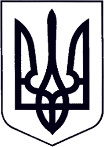 У К Р А Ї Н АЗАКАРПАТСЬКА ОБЛАСТЬМУКАЧІВСЬКА МІСЬКА РАДАВИКОНАВЧИЙ КОМІТЕТР І Ш Е Н Н Я25.08.2020			                     Мукачево                                                № 325Про оголошення конкурсу з призначення управителя багатоквартирних будинків, визначення об’єктів конкурсу та їх затвердження, створення конкурсної комісії, затвердження її складу та положення про неїУ зв’язку з відсутністю рішень співвласників багатоквартирних будинків щодо визначення форми управління багатоквартирними будинками, з метою підготовки та проведення конкурсу з призначення управителя багатоквартирних будинків, відповідно до п.5 ст. 13 Закону України «Про особливості здійснення права власності у багатоквартирному будинку» та Порядку проведення конкурсу з надання послуги з управління багатоквартирним будинком, затвердженого Наказом Міністерства регіонального розвитку, будівництва та житлово-комунального господарства України від 13.06.2016 р. № 150, керуючись  пп.1,   п. «а» ст.30, ч.1 ст.52, ч.6, ст.59 Закону України «Про місцеве самоврядування в Україні», виконавчий комітет Мукачівської міської ради вирішив:1. Оголосити конкурс з призначення управителя багатоквартирних будинків (далі – конкурс).2.  Визначити об’єкти конкурсу та затвердити їх перелік згідно додатку 1 до даного рішення.3. Створити конкурсну комісію з призначення управителя багатоквартирних будинків та затвердити її склад згідно додатку 2 до даного рішення.4. Затвердити Положення про конкурсну комісію з призначення управителя багатоквартирних будинків згідно додатку 3 до даного рішення.5. Контроль за виконанням цього рішення покласти на керуючого справами виконавчого комітету Мукачівської міської ради О. Лендєла.В.о.міського голови								         Р.ФЕДІВДодаток 1 до рішення виконавчого комітетуМукачівської міської ради25.08.2020 № 325ОБ’ЄКТИконкурсу з призначення управителя багатоквартирних будинківОб’єкт конкурсу №1Об’єкт конкурсу №2Об’єкт конкурсу №3Об’єкт конкурсу №4Керуючий справами виконавчого комітету 							    О. ЛЕНДЄЛДодаток 2 до рішення виконавчого комітетуМукачівської міської ради25.08.2020 № 325СКЛАД КОНКУРСНОЇ КОМІСІЇз призначення управителя багатоквартирних будинківГолова конкурсного комітету:Казибрід Олег Романович		- заступник міського голови.Заступник голови конкурсного комітету:Гасинець Вячеслав Омелянович	- начальник Управління міського  господарства Мукачівської міської радиСекретар конкурсного комітету:Сухан Наталія Іванівна		- заступник начальника Управління міського  господарства Мукачівської міської радиЧлени конкурсного комітету:Герц Мирослав Мирославович	- заступник начальника фінансового управління – начальник бюджетного відділу;Дзьобак Ольга Семенівна	- начальник відділу бухгалтерського обліку та звітності Управління міського  господарства Мукачівської міської ради;Капітан Ігор Іванович	- голова Асоціації об'єднання співвласників багатоквартирних будинків «Мукачево»;Лізанець Олександр 	- голова постійної депутатської комісіїОлександрович	з питань житлово-комунального господарства, архітектури та транспорту (за згодою);Морека Микола Миколайович	- депутат Мукачівської міської ради (за згодою);Нетребко Тетяна Олексіївна	- головний спеціаліст відділу експлуатації житлового фонду Управління міського  господарства Мукачівської міської ради;Полончак Неоніла Михайлівна	- начальник відділу експлуатації житлового фонду Управління міського  господарства Мукачівської міської ради;Тишков Станіслав Сергійович	- головний спеціаліст юридичного відділу Мукачівської міської ради;Керуючий справами виконавчого комітету 				    			    О. ЛЕНДЄЛДодаток 3 до рішення виконавчого комітетуМукачівської міської ради______________ № ______ПОЛОЖЕННЯпро конкурсну комісію з призначення управителя багатоквартирних будинківІ. Загальні положення1. Положення про конкурсну комісію з призначення управителя багатоквартирних будинків (далі - Положення) розроблено відповідно до Закону України «Про особливості здійснення права власності у багатоквартирному будинку» та Порядку проведення конкурсу з надання послуги з управління багатоквартирним будинком, затвердженого Наказом Міністерства регіонального розвитку, будівництва та житлово-комунального господарства України від 13.06.2016 р. № 150.2. Положення визначає порядок створення та організацію діяльності конкурсного комісії з призначення управителя багатоквартирними будинками (далі – конкурсна комісія) та процедуру проведення конкурсу.3. Організатором конкурсу є виконавчий комітет Мукачівської міської ради (далі – виконавчий комітет).4. Конкурсна комісія – це тимчасово діючий колегіальний орган, що створюється виконавчим комітетом для проведення конкурсу з призначення управителя багатоквартирних будинків та забезпечення конкурентності, справедливості, неупередженості, послідовності та високого професійного рівня в підготовці і проведенні конкурсів відповідно до вимог чинного законодавства України. 	5. Основними принципами діяльності комітету є: законність, колегіальність, повнота розгляду конкурсних пропозицій відповідно до встановлених  умов конкурсу, обґрунтованість прийнятих рішень, рівність усіх учасників перед комісією, професійність членів комісії.ІІ. Склад і порядок утворення конкурсної комісії1. До складу конкурсної комісії входять представники виконавчого комітету та виконавчих органів Мукачівської міської ради. Крім того, можуть входити представники громадських об’єднань у сфері житлово-комунального господарства та органів самоорганізації населення (за згодою).2. Головою конкурсної комісії призначається представник організатора конкурсу. 3. До складу конкурсної комісії не можуть входити учасники конкурсу, представники учасників конкурсу, члени сім’ї та близькі особи учасників конкурсу, члени сім’ї та близькі особи  посадових осіб та власників корпоративних прав учасників - юридичних осіб. 4. Склад конкурсної комісії затверджується рішенням виконавчого комітету Мукачівської міської ради.ІІІ. Повноваження конкурсної комісії1. Конкурсна комісія в межах наданих повноважень:1.1. Проводить підготовку та проведення конкурсу.          Для проведення конкурсу конкурсна комісія готує конкурсну документацію, яка затверджується організатором та повинна містити таку інформацію:1) найменування, місцезнаходження організатора конкурсу;2) прізвище, посаду та номери контактних телефонів осіб, уповноважених здійснювати зв'язок з учасниками конкурсу;3) перелік складових робіт (послуг) з управління багатоквартирним будинком, який складений згідно з обов’язковим переліком робіт (послуг), витрати на які включаються до складу витрат на утримання багатоквартирного будинку та прибудинкової території;4) вимоги щодо якості надання послуги (перелік робіт та періодичність їх надання) з посиланням на стандарти, нормативи, норми та правила;5) найменування об’єкта конкурсу чи перелік об’єктів конкурсу;6) технічну характеристику кожного об’єкта конкурсу;7) критерії оцінки конкурсних пропозицій:- ціна послуги, що включає відповідно до статті 10 Закону України «Про житлово-комунальні послуги» витрати на утримання багатоквартирного будинку, прибудинкової території, поточний ремонт спільного майна багатоквартирного будинку, винагороду управителю з розрахунку на 1 м кв. загальної площі багатоквартирного будинку;- рівень забезпеченості учасника конкурсу матеріально-технічною базою;- наявність персоналу, що відповідає кваліфікаційним вимогам до професій працівників та має необхідні знання і досвід (з урахуванням договорів щодо залучення співвиконавців);- фінансова спроможність учасника конкурсу;- наявність досвіду роботи з надання послуг у сфері житлово-комунального господарства;8) вимоги до конкурсних пропозицій та перелік документів, оригінали або копії яких подаються учасниками конкурсу для їх оцінювання;9) методику оцінювання конкурсних пропозицій;10) проект договору про надання послуг з управління багатоквартирним будинком;11) порядок надання роз'яснень щодо змісту конкурсної документації;12) дату огляду об’єктів конкурсу та доступу до них;13) інформацію про:- наявність та загальний обсяг заборгованості співвласників за послуги з утримання будинків і споруд та прибудинкових територій;- невиконані зобов’язання щодо проведення перерахунку розміру плати за послуги з утримання будинків і споруд та прибудинкових територій у разі перерви в їх наданні, ненадання або надання не в повному обсязі;14) способи, місце та кінцевий строк подання конкурсних пропозицій;15) місце, дату та час розкриття конвертів з конкурсними пропозиціями. 1.2. Передбачені конкурсною документацією умови проведення конкурсу обов'язкові для конкурсної комісії та його учасників.2. Розглядає і оцінює конкурсні конкурентні пропозиції.2.1. Розкриття конвертів з конкурсними пропозиціями здійснюється в день закінчення строку їх подання на засіданні конкурсної комісії у час та в місці, що зазначені в оголошенні про проведення конкурсу, в присутності учасників конкурсу, що подали конкурсні пропозиції, або уповноважених ними осіб.Відсутність учасника конкурсу або його уповноваженого представника під час процедури розкриття конкурсних пропозицій не є підставою для відмови в розкритті чи розгляді або для відхилення його конкурсної пропозиції.2.2. Під час розкриття конвертів з конкурсними пропозиціями конкурсна комісія перевіряє наявність чи відсутність усіх необхідних документів, передбачених конкурсною документацією, а також оголошує найменування та місцезнаходження кожного учасника конкурсу, ціну кожної пропозиції та перелік послуг, критерії оцінки конкурсних пропозицій.2.3. Під час розгляду конкурсних пропозицій конкурсна комісія має право звернутися до учасників конкурсу за роз'ясненнями їх пропозицій, провести консультації з окремими учасниками.2.4. За результатами розгляду конкурсних пропозицій конкурсна комісія має право відхилити їх з таких причин:- учасник конкурсу не відповідає кваліфікаційним вимогам, передбаченим конкурсною документацією;- конкурсна пропозиція не відповідає конкурсній документації;- прийняття рішення про припинення діяльності учасником конкурсу або порушення проти нього справи про банкрутство;- встановлення факту подання недостовірної інформації, яка впливає на прийняття рішення.2.5. Конкурсні пропозиції, які не були відхилені з причин, передбачених п. 2.4. цього Розділу, оцінюються конкурсною комісією за бальною системою, що визначається організатором конкурсу.2.6. Конкурс може бути визнаний таким, що не відбувся, у разі:- неподання конкурсних пропозицій;- відхилення всіх конкурсних пропозицій з причин, передбачених п. 2.4. цього Розділу.2.7. У разі прийняття конкурсною комісією рішення про визнання конкурсу таким, що не відбувся, його організатор письмово повідомляє протягом трьох робочих днів з дня його прийняття всіх учасників конкурсу, що подали конкурсні пропозиції оприлюднює таке рішення на своєму офіційному веб-сайті та протягом десяти календарних днів розміщує на офіційному веб-сайті міської ради та публікує в засобах масової інформації оголошення про проведення конкурсу повторно.3. Визначає переможця конкурсу.3.1. Переможцем конкурсу визначається його учасник, що відповідає кваліфікаційним вимогам, може забезпечити надання послуг відповідної якості і конкурсна пропозиція якого має найнижчу ціну.3.2. Рішення про результати проведення конкурсу приймається конкурсною комісією на засіданні у присутності не менш як половини її складу відкритим голосуванням простою більшістю голосів. У разі рівного розподілу голосів вирішальним є голос голови конкурсної комісії.Рішення конкурсної комісії оформляється протоколом, який підписується усіма її членами, що брали участь у голосуванні.3.3. Переможець конкурсу оголошується на засіданні конкурсної комісії, на яке запрошуються всі його учасники або уповноважені ним особи.3.4. Витяг з протоколу засідання конкурсної комісії про результати проведення конкурсу підписується головою та секретарем конкурсного комітету і надсилається протягом трьох календарних днів усім учасникам конкурсу.3.5. Підписаний протокол засідання конкурсної комісії є підставою для прийняття організатором рішення про призначення управителя.3.6. У разі відмови переможця конкурсу від підписання договору про надання послуги або неукладення договору з його вини у строк, визначений чинним законодавством, конкурсна комісія може визначити переможця за найнижчою ціною з числа інших поданих конкурсних пропозицій або оголосити повторний конкурс.  Відповідне рішення конкурсної комісії оформляється протоколом, витяг з якого, надсилається усім учасникам конкурсу.IV. Організація роботи конкурсної комісії1. Конкурсна комісія (далі – комісія) приступає до роботи з моменту затвердження виконавчим комітетом Мукачівської міської ради її складу та даного Положення.2. Всі зміни до складу комісії вносяться відповідним рішенням виконавчого комітету Мукачівської міської ради.3. Керує діяльністю комісії і організовує її роботу Голова комісії. Голова комісії в межах наданої компетенції:скликає засідання комісії;головує на засіданнях комісії;дає розпорядження та доручення, обов’язкові для членів комісії;дає доручення спеціалістам, які залучені до роботи комісії;організовує підготовку матеріалів на розгляд комісії;представляє комісію у відносинах з установами та організаціями.4. У разі відсутності Голови комісії, його повноваження виконує заступник голови комісії.5. Секретар конкурсного комісії:несе відповідальність за підготовку матеріалів для розгляду комісією та правильність ведення протоколів засідань комісії;оповіщає всіх членів комісії про заплановані засідання за три дні до дати їх проведення;забезпечує виконання доручень Голови комісії.6. Члени конкурсної комісії зобов’язані брати участь у діяльності комісії, виконувати розпорядження і доручення Голови комісії.7. Члени конкурсної комісії користуються рівним правом голосу у прийнятті рішень.8. Засідання конкурсної комісії є правомочним за умовами участі в ньому не менш як половини її складу.9. Всі рішення конкурсної комісії приймаються шляхом відкритого голосування, результати якого заносяться до відповідного протоколу.10. Рішення конкурсної комісії оформляється протоколом, який підписується усіма її членами, які брали участь у голосуванні.Керуючий справами виконавчого комітету 				    			    О. ЛЕНДЄЛ№ п/пМісцезнаходження будинків№ п/пМісцезнаходження будинків128 Панфіловців, 235Осипенка, 292Береша, 236Осипенка, 29А3бул.Ю.Гойди, 137Осипенка, 31А4бул.Ю.Гойди, 238Осипенка, 395бул.Ю.Гойди, 339Осипенка, 39В6бул.Ю.Гойди, 440Осипенка, 417бул.Ю.Гойди, 541Підопригори, 38бул.Ю.Гойди, 5А42Підопригори, 59бул.Ю.Гойди, 643Підопригори, 710бул.Ю.Гойди, 844Росвигівська, 111бул.Ю.Гойди, 1045Росвигівська, 212бул.Ю.Гойди, 1246Росвигівська, 2А13Данила Галицького, 4147Росвигівська, 3 (93-128)14Данила Галицького, 4548Росвигівська, 715Данила Галицького, 4749Росвигівська, 916Данила Галицького, 5350Росвигівська, 15Б17Данила Галицького, 6151Росвигівська, 1718Карпенка-Карого, 2452Росвигівська, 1819Карпенка-Карого, 24А53Росвигівська,1920Карпенка-Карого, 24Б54Росвигівська, 19А21Латорична, 355Росвигівська, 2022Митрополита Володимира, 456Росвигівська, 2123Митрополита Володимира, 657Росвигівська, 2624Митрополита Володимира, 858Росвигівська, 3425Митрополита Володимира, 1059Росвигівська, 3626Митрополита Володимира, 1460Росвигівська, 3827Митрополита Володимира, 1661Сеченова, 1528Митрополита Володимира, 2262Сеченова, 1729Митрополита Володимира, 2663Ужгородська, 4530Митрополита Володимира, 3064Університетська, 5А31Митрополита Володимира, 3865Університетська, 7А32Митрополита Володимира, 4066Університетська, 7Б33Митрополита Володимира, 4467Університетська, 7Г34Осипенка, 20№ п/пМісцезнаходження будинків№ п/пМісцезнаходження будинків1Берегівська,4153Л.Толстого, 35А2Берегівська, 62А54Лисенка, 43Берегівська, 62Б55Лисенка, 4А4Берегівська. 6456Лисенка, 75Берегівська, 6657Лисенка, 86Берегівська, 10858Лисенка, 97Берегівська обїздна, 1А59Лисенка, 108Берегівська обїздна, 1Б60Лисенка, 129Береста Олексія, 3261Мічуріна, 1А10Береста Олексія, 4662Молодіжна, 1711Данила Апостола, 363Молодіжна, 2112Данила Апостола, 564Молодіжна, 2313Данила Апостола, 5А65Молодіжна, 2914Данила Апостола, 666Одеська, 215Данила Апостола, 6А67Одеська, 2А16Данила Апостола, 6Б 68Одеська, 2/117Данила Апостола, 6В69Одеська, 318Данила Апостола, 6Г70Одеська, 3А19Данила Апостола, 771Одеська, 3Б20Данила Апостола, 7А72Одеська, 4Б21Данила Апостола, 873Одеська, 522Данила Апостола, 974Одеська, 5А23Данила Апостола, 1075Одеська, 624Данила Апостола, 1276Окружна, 225Драгоманова, 5477Окружна, 2А26Дорошенка Петра, 278Окружна, 1227Дорошенка Петра, 2А79Окружна, 1428Дорошенка Петра, 480Окружна, 1629Дорошенка Петра, 681Окружна, 1730Дорошенка Петра, 1882Окружна, 1831Диканя Михайла, 1383Окружна, 2032І.Зріні, 109А84Окружна, 2233І.Зріні, 11185Окружна, 2434І.Зріні, 11386Окружна, 2835І.Зріні, 11587Окружна, 3236І.Зріні,15188Окружна, 3437І.Зріні, 151А89Першотравнева Набережна, 338І.Зріні, 151Б 90Першотравнева Набережна, 539І.Зріні, 151В91Першотравнева Набережна, 6А40І.Зріні, 151Г92Першотравнева Набережна, 6Г41І.Зріні, 16393Першотравнева Набережна, 942І.Зріні, 163А94Першотравнева Набережна, 1143Кіса Роберта, 3Б95Першотравнева Набережна, 1344Коцюбинського, 3696Петефі, 245Коцюбинського, 4597Петефі, 346Коцюбинського, 45А98Петефі, 547Куруців, 2199Петефі, 748Куруців, 21А100Петефі, 849Л.Толстого, 22101Петефі, 1050Л.Толстого, 22А102Петефі, 12А51Л.Толстого, 22Б103Шевченка, 6652Л.Толстого, 22В104Шевченка, 66А№ п/пМісцезнаходження будинків№ п/пМісцезнаходження будинків1Вакарова, 124Космонавтів, 372Вакарова, 1225Космонавтів, 383В.Зайця, 1226Кульчицького Сергія, 124В.Зайця, 1627Кульчицького Сергія, 145Гоголя, 1628Менделєєва, 126Гоголя, 2329Менделєєва, 317І.Маргітича, 2530Менделєєва, 338І.Маргітича, 3831Менделєєва, 359І.Маргітича, 4532Менделєєва, 3710І.Маргітича, 4933Недецеї, 911І.Франка, 69А34Недецеї, 4112І.Франка, 7135Нова, 413І.Франка, 71А36Нова, 814І.Франка, 14437Партизанська, 815І.Франка, 14838Репіна, 516І.Франка, 15039Репіна, 1017І.Франка, 15240Штефана Августина, 2218І.Франка бічна, 1Б41Я.Мудрого, 519Космонавтів, 3242Я.Мудрого, 5А20Космонавтів, 3343Я.Мудрого, 621Космонавтів, 3444Я.Мудрого, 3122Космонавтів, 3545Я.Мудрого, 4223Космонавтів, 3646Я.Мудрого, 109№ п/пМісцезнаходження будинків№ п/пМісцезнаходження будинків1Академіка Морозова, 336І.Парканія, 62В.Стуса, 137І.Парканія, 83В.Стуса, 238І.Парканія, 124В.Стуса, 639І.Парканія, 185В.Стуса, 740І.Франка бічна, 1А6В.Стуса, 841Кооперативна, 367В.Стуса, 8А42Кошута, 88Великогірна, 1043М.Токаря (гуртожиток), 71В9Великогірна, 1144Масарика Томаша, 3010Великогірна, 1645Вулиця Миру, 211Великогірна, 1846Миру, 6312Великогірна, 2247Петкі Шандора, 2А13Великогірна, 2448Петкі Шандора, 314Великогірна, 2649Підгорянська, 415Великогірна, 2850Підгорянська, 4А16Верді, 351Підгорянська, 5117Верді, 3А52Підгорянська, 9818Верді, 5 (гуртожиток)53Підгорянська, 105А19Верді, 754Пл.Кирила і Мефодія, 320Воз'єднання (Ринкова), 2355Пл.Кирила і Мефодія, 421Грушевського, 22А56Пл.Кирила і Мефодія, 1122Грушевського, 2757Пл.Кирила і Мефодія, 1323Духновича, 258Пл.Кирила і Мефодія, 2424Духновича, 359Пл.Кирила і Мефодія, 3325Духновича, 760Руська, 226Духновича, 961Руська, 427Духновича, 1262Руська, 17А28Духновича, 9963Руська, 4229Духновича, 99А64Руська, 5030Духновича, 10165Свято-Михайлівська, 831Духновича, 108-166Свято-Михайлівська, 5132Духновича, 108/267Свято-Михайлівська, 5333Закарпатська, 268Сороча, 1834Закарпатська, 469Чайковського, 435Закарпатська, 1070Чайковського, 4А